IIPM SCHOOL OF ENGINEERING & TECHNOLOGY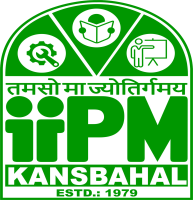 LESSON PLAN: 2023-2024Sub:   Entrepreneurship & Management& Smart Technology (EMST)  Branch		:	Mechanical & Mining                                    Semester	:   5thDuration 		: 	63 hours Faculty name 	:	Jharana Pujahari	Objective 		:  Know about Entrepreneurship, Types of industries and Startup Know about various schemes of assistance by entrepreneurial support agencies  Conduct market survey  Prepare project report  know the management Principles and functional areas of management  Inculcate leadership qualities to motivate self and others.  Maintain and be a part of healthy work culture in an organization.  Use modern concepts like TQM  Know the General Safety Rules  Know about IOT and its Application in SMART Environment.Learning Outcome:	It enables the student in acquiring knowledge of Entrepreneurial agencies and the concept of management.It will make the student aware of in-depth knowledge regarding entrepreneurship.SYLLABUS:-LEARNING RESOURCESSignature ofFaculty Member				HOD				Principal/ DirectorUnit – I1.0 Entrepreneurship1.1 Concept /Meaning of Entrepreneurship 1.2 Need of Entrepreneurship  1.3 Characteristics, Qualities, and Types of Entrepreneurs, Functions 1.4 Barriers to Entrepreneurship 1.5 Entrepreneurs vrs. Manager 1.6 Forms of Business Ownership: Sole proprietorship, partnership forms, and others 1.7 Types of Industries, Concept of Start-ups 1,8 Entrepreneurial support agencies at National, State, and District Levels (Sources): DIC, NSIC, OSIC, SIDBI, NABARD, Commercial Banks, KVIC, etc. 1.9 Technology Business Incubators (TBI) and Science and Technology Entrepreneur ParksUnit – II2.0 Market Survey and Opportunity Identification (Business Planning)  2.1 Business Planning 2.2 SSI, Ancillary Units, Tiny Units, Service Sector Units 2.3 Time schedule Plan, Agencies to be contacted for Project Implementation  2.4 Assessment of Demand and Supply and Potential Areas of Growth 2.5 Identifying Business Opportunity 2.6 Final Product SelectionUnit – III3.0 Project Report Preparation 3.1 Preliminary project report 3.2 Detailed project report, Techno-economic Feasibility 3.3 Project ViabilityUnit – IV4. Management Principles 4.1 Definitions of management 4.2 Principles of Management 4.3 Functions of management (planning, organizing, staffing, directing and controlling, etc.) 4.4 Level of Management in an OrganisationUnit – V5. Functional Areas of Management 5.1 a) Production management  Functions, Activities  Productivity  Quality control  Production Planning and control 5.2 b) Inventory Management  Need for Inventory management  Models/Techniques of Inventory Management 5.3 c) Financial Management  Functions of Financial management  Management of Working capital  Costing (only concept)  Break even Analysis  Brief idea about Accounting Terminologies: Book Keeping, Journal entry, Petty Cash book, P&L Accounts, Balance Sheets(only Concepts) 5.4 d) Marketing Management  Concept of Marketing and Marketing Management  Marketing Techniques (only concepts)  Concept of 4P s (Price, Place, Product, Promotion) 5.5 e) Human Resource Management  Functions of Personnel Management  Manpower Planning, Recruitment, Sources of manpower, Selection process, Method of Testing, Methods of Training & Development, Payment of WageUnit – VI6.0 Leadership and Motivation 6.1 a) Leadership  Definition and Need/Importance  Qualities and functions of a leader  Manager Vs Leader  Style of Leadership (Autocratic, Democratic, Participative) 6.2 b) Motivation  Definition and characteristics  Importance of motivation  Factors affecting motivation  Theories of motivation (Maslow)  Methods of Improving Motivation  Importance of Communication in Business  Types and Barriers of CommunicationUnit – VII7.0 Work Culture, TQM & Safety 7.1 Human Relationship and Performance in Organization 7.2 Relations with Peers, Superiors, and Subordinates7.3 TQM concepts: Quality Policy, Quality Management, Quality system 7.4 Accidents and Safety, Cause, preventive measures, General Safety Rules, Personal Protection Equipment(PPE)Unit – VIII8.0 Legislation 8.1 a) Intellectual Property Rights(IPR), Patents, Trademarks, Copyrights 8.2 b) Features of Factories Act 1948 with Amendment (only salient points)8.3 c) Features of Payment of Wages Act 1936 (only salient points)Unit – IX9.0 Smart Technology 9.1 Concept of IOT, How IOT Works 9.2 Components of IOT, Characteristics of IOT, Categories of IOT 9.3 Applications of IOT- Smart Cities, Smart Transportation, Smart Home, Smart Healthcare, Smart Industry, Smart Agriculture, Smart Energy Management, etc.SL NOAUTHORTITLE OF THE BOOK01 R.K SinghalEntrepreneurship Development and ManagementKatson Books, New Delhi02U Saroj and V MahendirattaEntrepreneurship Development and ManagementAbhishek Publications, Chandigarh03Vasant Desai Entrepreneurship Development and ManagementHimalaya Pub. House04O.P Khanna, Dhanpat Rai, and SonsIndustrial Engineering and Management05Banga and SharmaIndustrial Engineering and ManagementKhanna Publications06Jeeva JoseInternet of ThingsKhanna Publications New Delhi07Online Resource on Startups and other concepts08https://www.fundable.com/learn/resources/guides/startupSl.NoChapterProposed Week for TeachingLecture No.Sub. TopicImportant Teaching PointsContent Source1I1st1EntrepreneurshipConcept /Meaning of EntrepreneurshipB.Badhai, Pp- 3-52I1st2EntrepreneurshipNeed of EntrepreneurshipDr. R. K. Singhal, Pp- 5-73I1st3EntrepreneurshipCharacteristics, Qualities, and Types of EntrepreneursDr. R. K. Singhal, Pp- 7-94I1st4EntrepreneurshipFunctions of entrepreneurDr. R. K. Singhal, Pp- 105I2nd1EntrepreneurshipBarriers in entrepreneurshipDr. R. K. Singhal, Pp- 116I2nd2EntrepreneurshipEntrepreneurs vs. ManagerDr. R. K. Singhal, Pp- 11-127I2nd3EntrepreneurshipForms of Business Ownership: Sole proprietorship, partnership forms, and othersB.Badhai, Pp- 34-548I2nd4EntrepreneurshipTypes of Industries, Concept of Start-upsOnline SourceSl.NoChapterProposed Week for TeachingLecture No.Sub. TopicImportant Teaching PointsContent Source9I3rd1EntrepreneurshipEntrepreneurial support agencies at National, State, and District Level DIC, NSIC, OSIC, SIDBI, NABARD, Commercial Banks, KVICDr. R. K. Singhal, Pp- 18-32 & online source10I3rd2EntrepreneurshipTechnology Business Incubators (TBI) and Science and Technology Entrepreneur ParksDr. R. K. Singhal, Pp- 32-34 & online source11II3rd3Market Survey and Opportunity Identification (Business Planning)Market Survey and Opportunity Identification (Business Planning)Dr. R. K. Singhal, Pp- 36-3812II3rd4Market Survey and Opportunity Identification (Business Planning)  SSI Dr. R. K. Singhal, Pp- 40-4313II4th1Market Survey and Opportunity Identification (Business Planning)Ancillary Units, Tiny Units, Service sector UnitsDr. R. K. Singhal, Pp- 13-1514II4th2Market Survey and Opportunity Identification (Business Planning)Time schedule Plan Dr. R. K. Singhal, Pp- 4415II4th3Market Survey and Opportunity Identification (Business Planning)Assessment of Demand and Supply and Potential Areas of GrowthDr. R. K. Singhal, Pp- 52-5416II4th4Market Survey and Opportunity Identification (Business Planning)Identifying Business OpportunityDr. R. K. Singhal, Pp- 54-5617II5th1Market Survey and Opportunity Identification (Business Planning)Final Product selectionDr. R. K. Singhal, Pp-57-5818II5th2Market Survey and Opportunity Identification (Business Planning)Agencies to be contacted for Project ImplementationDr. R. K. Singhal, Pp- 45-4619III5th3Project Report Preparation-Preliminary project reportDr. R. K. Singhal, Pp- 62-6720III5th4Project Report Preparation-Detailed project reportDr. R. K. Singhal, Pp- 70-73Sl.NoChapterProposed Week for TeachingLecture No.Sub. TopicImportant Teaching PointsContent Source21III6th 1Project Report Preparation-Techno-economic FeasibilityDr. R. K. Singhal, Pp- 67-7022III6th 2Project Report Preparation-Project ViabilityDr. R. K. Singhal, Pp- 73-7623IV6th 3Management Principles Definitions of managementDr. R. K. Singhal, Pp- 9524IV6th 4Management Principles Principles of managementDr. R. K. Singhal, Pp- 95-9625IV7th 1Management Principles Functions of managementDr. R. K. Singhal, Pp- 96-9826IV7th 2Management Principles Functions of management -directing and controllingDr. R. K. Singhal, Pp- 96-9827V7th 3Functional Areas of ManagementProduction management Functions, Activities  Dr. R. K. Singhal, Pp- 98-9928V7th 4Functional Areas of ManagementProduction management Productivity, Quality control, Production Planning, and ControlDr. R. K. Singhal, Pp- 99-10129V8th 1Functional Areas of ManagementInventory Management - Need for Inventory management, Models/Techniques of Inventory management    Dr. R. K. Singhal, Pp- 101-10430V8th 2Functional Areas of ManagementFinancial Management Functions of Financial Management, Management of Working capital, Costing (only concept)Dr. R. K. Singhal, Pp- 104-10631V8th 3Functional Areas of ManagementBreak-even AnalysisDr. R. K. Singhal, Pp- 108-10932V8th 4Functional Areas of ManagementA brief idea about Accounting Terminologies: Book Keeping, Journal entry, Petty Cash book, P&L Accounts, Balance Sheets(only Concepts) d)B.Badhai, Pp- 95-114Sl.NoChapterProposed Week for TeachingLecture No.Sub. TopicImportant Teaching PointsContent Source33V9th 1Functional Areas of ManagementMarketing Management -Concept of Marketing and Marketing ManagementB.Badhai, Pp- 176-19734V9th 2Functional Areas of ManagementMarketing Techniques (only concepts) Concept of 4P s (Price, Place, Product, Promotion)B.Badhai, Pp- 176-197  & online source35V9th 3Functional Areas of ManagementHuman Resource Management  Functions of Personnel ManagementDr. R. K. Singhal, Pp- 11636V9th 4Functional Areas of ManagementManpower Planning, Recruitment, Sources of manpower, Selection process, Method of Testing, Methods of Training & Development, Payment of WagesDr. R. K. Singhal, Pp- 116-12037VI10th 1Leadership and MotivationLeadership Definition and Need/ImportanceQualities and functions of a leaderDr. R. K. Singhal, Pp- 188, 201-20538VI10th 2Leadership and MotivationManager Vs LeaderStyle of Leadership (Autocratic, Democratic, Participative39VI10th 3Leadership and MotivationMotivation Definition and characteristics,Importance of motivationDr. R. K. Singhal, Pp- 108-10940VI10th 4Leadership and MotivationFactors affecting motivationTheories of motivation (Maslow)Dr. R. K. Singhal, Pp- 109-19741VI11th 1Leadership and MotivationMethods of Improving MotivationImportance of Communication in BusinessDr. R. K. Singhal, Pp- 120-121, 198-19942VI11th 2Leadership and MotivationTypes and Barriers to CommunicationOnline sources43VI11th 3Work Culture, TQM & SafetyHuman Relationship and Performance in OrganizationDr. R. K. Singhal, Pp- 175-17844VI11th 4Work Culture, TQM & SafetyRelations with Peers, Superiors, and SubordinatesDr. R. K. Singhal, Pp- 108-10945VI12th1Work Culture, TQM & SafetyTQM concepts: Quality Policy, Quality Management, Quality systemDr. R. K. Singhal, Pp- 211-21346VI12th2Work Culture, TQM & SafetyAccidents and Safety Causes, preventive measures, General SafetyDr. R. K. Singhal, Pp- 215-21847VI12th3Work Culture, TQM & SafetyRules Personal Protection Equipment (PPE)Dr. R. K. Singhal, Pp- 225-22848VII12th4LegislationIntellectual Property Rights (IPR)Dr. R. K. Singhal, Pp- 252-25449VII13th1LegislationPatents, Trademarks, CopyrightsDr. R. K. Singhal, Pp- 252-25446VII13th2LegislationFeatures of Factories Act 1948 with Amendment (only salient points)Dr. R. K. Singhal, Pp- 226-22950VII13th3LegislationFeatures of Factories Act 1948 with Amendment (only salient points)Dr. R. K. Singhal, Pp- 226-22951VII13th4LegislationFeatures of Payment of Wages Act 1936 (only salient points)Dr. R. K. Singhal, Pp- 229-23352VII14th 1LegislationFeatures of Payment of Wages Act 1936 (only salient points)Dr. R. K. Singhal, Pp- 229-23353VII14th 2Smart TechnologyConcept of IOTOnline Sources54VII14th 3Smart TechnologyHow IoT worksOnline Sources55VII14th 4Smart TechnologyComponents of IoT, Characteristics of IOT,Online Sources56VII15th 1Smart TechnologyCategories of IOTOnline Sources57VII15th 2Smart TechnologyApplications of IOT- Smart Cities, Smart Transportation,Online Sources58VII15th 3Smart TechnologySmart Home, Smart Healthcare,Online Sources59VII15th 4Smart TechnologySmart Industry, Smart Agriculture, Smart Energy ManagementOnline Sources6016th 1RevisionRevision-6116th 2Doubt clearing session-1Doubt clearing session-1-6216th 3Doubt clearing session-2Doubt clearing session-2-6316th 4Doubt clearing session-3Doubt clearing session-3-